DOSSIER QUESTIONSProblématiqueM.X propriétaire d’une YARIS Hybride se plaint d’une surconsommation de carburant. Après plusieurs passages en concession aucune solution n’a été proposée au client. Monsieur X a donc fait appel à son assurance qui vous missionne afin de mener l’expertise du véhicule.En prenant contact avec la concession, le technicien qui a pris en charge le véhicule émet comme hypothèse qu’il ne fonctionne pas assez en tout électrique ou qu’un élément du moteur thermique est défectueux.Pour nourrir votre rapport d’expertise, vous allez procéder à l’étude de ce système en 4 parties indépendantes :Partie 1 :	Etude fonctionnelle, structurelle et comportementale de la propulsion hybrideCette partie permet de retrouver les différentes phases de fonctionnement en tout électrique ou hybride.Partie 2 :	Etude fonctionnelle de la transmission pont hybrideCette partie permet de quantifier la répartition du couple du moteur thermique vers les moteurs électriques ou les roues.Partie 3 :	Etude de la batterie HVCette partie permet de déterminer l’efficacité de la batterie HV lorsque la voiture se déplace en tout électrique.Partie 4 :	DiagnosticCette partie permet de déterminer l’élément défectueux.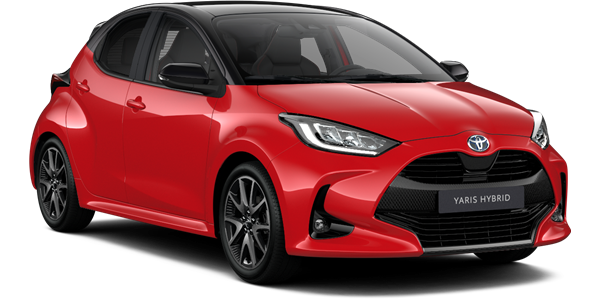 Remarque :	Lire attentivement le dossier technique avant de commencer à répondre aux questionsPartie 1 : Etude structurelle, fonctionnelle et comportementalede la propulsion hybrideL’objectif de cette partie est de retrouver le fonctionnement et le rôle de chaque élément dans la propulsion hybride.Partie 2 : Etude fonctionnelle de la transmission pont hybrideCette partie permet de caractériser le pont hybride dans la phase de fonctionnement où le moteur thermique se met en route pour recharger la batterie HV et faire avancer la voiture.La chaine de puissance est composée des éléments suivants :	- les roues (en contact avec le sol)	- le différentiel- le réducteur final (engrenages , 4, 5 et 7)- le train épicycloïdal (éléments 1, 2 et )Train épicycloïdalOn donne la formule de Willis appliquée sur le train épicycloïdal :On donne la dimension des pneus : 205/55 R17 et 1 pouce = 25,4 mmLa voiture se déplace à la vitesse de V = 50 km∙h-1Détermination de la puissance due aux forces de résistances lorsque la voiture se déplace sur une route horizontale à la vitesse constante de 50 km∙h-1.On donne :		Force de résistance au roulement :	Froul = m×g×f	Force de résistance aérodynamique :	Faéro =  ρ×(S×Cx)×V2  (avec V exprimé en m·s-1)	Masse volumique de l’air : 		ρ = 1,29 kg·m-3Pour la suite on prendra P = 2000 WOn retiendra la valeur de rf = 0,353La répartition du couple moteur thermique vers MG1 est de 27,77% et vers la couronne 3 de 72,22%. On prendra comme valeur de référence de C3 :Pour la suite on prendra	NMTh = 1500 tr∙min-1Les différents résultats obtenus dans la partie 2 seront utilisés après l’étude de la partie 3.Partie 3 : Etude de la batterie HVCette partie va permettre de déterminer l’efficacité de la batterie HV lorsque la voiture se déplace en tout électrique.Pour augmenter la durée de vie de la batterie, son état de charge (noté SOC pour State Of Charge) sera limité à 65 % de la pleine charge. Pour la même raison, l’état de charge ne pourra pas être inférieur à 55 % de la pleine charge.Seuls 10% (65-55) de la charge sont utilisables.Pour la suite on prendra    WUtilisable = 77 W∙h et Présistive = 2000 WPour simplifier on considère que l’énergie cinétique récupérée lors du freinage représente la totalité de l’énergie récupérable.On donne : Energie cinétique   avec V en m∙s-1D’après l’étude de la partie 2 on sait que	MG1 = 250 rd∙s-1CMG1 = 6,4 m∙NOn considère que la batterie est déchargée et que le moteur thermique prend le relais pour recharger la batterie et faire avancer le véhicule.En considérant =1Partie 4 : DiagnosticLe moteur thermique M15A-FXE fonctionne suivant deux cycles différents (cycle d’Atkinson  et cycle Beau de Rochas) en fonction des conditions d’utilisation.Le cycle d’Atkinson permet d’augmenter le rendement à bas régime tandis que le cycle Beau de Rochas augmente la puissance en pleine charge.Le véhicule a été placé sur un banc de puissance. Il en résulte que la mesure de la puissance maximale relevée correspond aux données constructeur et que le fonctionnement en cycle Beau de Rochas est correct. A l’aide de la station de diagnostic vous relevez les défauts :	- P001200- P001600Voir leur description dossier technique DT 11.Vous réalisez les relevés des signaux des capteurs de vilebrequin et des arbres à cames à l’aide d’un bornier branché sur l’ECM pour vérifier la synchronisation de la distribution.A l’aide du dossier technique, compléter la localisation des différents éléments du véhiculeDT1DR1A l’aide du dossier technique, compléter la localisation des différents éléments du véhiculeQuestion 1-2Donner les fonctions des éléments suivants :- Moteur MG1	- Moteur MG2- Onduleur	- Convertisseur de suralimentation- Convertisseur DC-DC	- Capteur de température- Capteur de courantDT1 à DT4DR2Donner les fonctions des éléments suivants :- Moteur MG1	- Moteur MG2- Onduleur	- Convertisseur de suralimentation- Convertisseur DC-DC	- Capteur de température- Capteur de courantQuestion 1-3A l’aide du dossier technique, tracer sur les schémas d’implantation, les passages de l’énergie électrique AC et DC ainsi que le cheminement de la puissance mécanique dans les différents cas de fonctionnement proposés.DT3DR3 et DR4A l’aide du dossier technique, tracer sur les schémas d’implantation, les passages de l’énergie électrique AC et DC ainsi que le cheminement de la puissance mécanique dans les différents cas de fonctionnement proposés.5Pignon final mené (Z5 = 73)4Pignon final menant (Z4 = 21)10Sortie roue AV gauche Roue de renvoi menant (= 65)9Sortie roue AV droiteCouronne ( = 78)8Pignon réducteur MG2 (Z8 = 17)2Planétaire (Z2 = 30)7Pignon de renvoi mené (Z7 = 53)1Satellite (Z1 = 23)6DifférentielRepèreDésignationRepèreDésignationQuestion 2-1 :Indiquer  à quel élément du train épicycloïdal sont reliés le moteur thermique et MG1.Feuille copieIndiquer  à quel élément du train épicycloïdal sont reliés le moteur thermique et MG1.Question 2-2 :Montrer qu’à partir de la formule précédente nous pouvons obtenir la relation suivante lors de l’étude du train épicycloïdal : (Détailler votre démarche)3,6  = 2,6  + Feuille copieMontrer qu’à partir de la formule précédente nous pouvons obtenir la relation suivante lors de l’étude du train épicycloïdal : (Détailler votre démarche)3,6  = 2,6  + Question 2-3 :A partir des données du tableau précèdent, déterminer le rapport de réduction rf =  du réducteur final.Page DQ3/13Feuille copieA partir des données du tableau précèdent, déterminer le rapport de réduction rf =  du réducteur final.Question 2-4 :Déterminer le diamètre de la roue.Feuille copieDéterminer le diamètre de la roue.Question 2-5 :Déterminer la vitesse de rotation angulaire de la roue en rad·s-1.Reporter votre résultat sur le document DR5.Feuille copieDR5Déterminer la vitesse de rotation angulaire de la roue en rad·s-1.Reporter votre résultat sur le document DR5.Question 2-6 :Calculer la valeur de la force de résistance au roulement.DT7Feuille copieCalculer la valeur de la force de résistance au roulement.Question 2-7 :Calculer la valeur de la force de résistance aérodynamique.DT7Feuille copieCalculer la valeur de la force de résistance aérodynamique.Question 2-8 :Calculer la valeur de la force de la résistance totale à l’avancement puis calculer la puissance nécessaire à l’avancement.Feuille copieCalculer la valeur de la force de la résistance totale à l’avancement puis calculer la puissance nécessaire à l’avancement.Question 2-9Montrer que le couple à la roue Croue peut s'écrire sous la forme suivante Croue =  Feuille copieMontrer que le couple à la roue Croue peut s'écrire sous la forme suivante Croue =  Question 2-10En déduire la valeur du couple à la roue Croue qui doit être transmis par l’ensemble de la propulsion pour que le véhicule puisse rouler dans les conditions citées préalablement.Reporter votre résultat sur le document DR5.Feuille copieDR5En déduire la valeur du couple à la roue Croue qui doit être transmis par l’ensemble de la propulsion pour que le véhicule puisse rouler dans les conditions citées préalablement.Reporter votre résultat sur le document DR5.Question 2-11Calculer le couple C3 en sortie de la couronne en supposant le rendement égal à 1.Reporter votre résultat sur le document DR5.Feuille copieDR5Calculer le couple C3 en sortie de la couronne en supposant le rendement égal à 1.Reporter votre résultat sur le document DR5.Question 2-12Déterminer les couples :- fourni par le moteur thermique - appliqué à la génératrice MG1.Reporter votre résultat sur le document DR5.Feuille copieDR5Déterminer les couples :- fourni par le moteur thermique - appliqué à la génératrice MG1.Reporter votre résultat sur le document DR5.Question 2-13Déterminer la vitesse de rotation de la couronne du train épicycloïdal .Reporter votre résultat sur le document DR5.Feuille copieDR5Déterminer la vitesse de rotation de la couronne du train épicycloïdal .Reporter votre résultat sur le document DR5.Question 2-14A partir de la formule de Willis appliquée à la transmission (Q2-2), déterminer la vitesse angulaire du moteur MG1 Reporter votre résultat sur le document DR5.Feuille copieDR5A partir de la formule de Willis appliquée à la transmission (Q2-2), déterminer la vitesse angulaire du moteur MG1 Reporter votre résultat sur le document DR5.Question 3-1Compléter le tableau du document DR6 à l’aide de l’enregistrement graphique de la liste de données ECU Hybride de la station de diagnostic GTS donné dans le dossier technique DT5.DT5DR6Compléter le tableau du document DR6 à l’aide de l’enregistrement graphique de la liste de données ECU Hybride de la station de diagnostic GTS donné dans le dossier technique DT5.Question 3-2Représenter en noir les contacts des relais SMR lors de la mise READY pour les séquences de 2 à 4 DT5DR6Représenter en noir les contacts des relais SMR lors de la mise READY pour les séquences de 2 à 4 Question 3-3Surligner les fils HT dans les séquences de 2 à 4 en respectant le code couleur suivant : en rouge les fils au potentiel + et en bleu les fils au potentiel -.DT5DR6Surligner les fils HT dans les séquences de 2 à 4 en respectant le code couleur suivant : en rouge les fils au potentiel + et en bleu les fils au potentiel -.Question 3-4Donner l’expression de la tension totale Utot de la batterie HV. Calculer sa valeur.DT1Feuille copieDonner l’expression de la tension totale Utot de la batterie HV. Calculer sa valeur.Question 3-5Calculer l’énergie totale WHV contenue dans la batterie HV.DT1 et DT6Feuille copieCalculer l’énergie totale WHV contenue dans la batterie HV.Question 3-6Calculer l’énergie utilisable de la batterie, WUtilisable.DT6Feuille copieCalculer l’énergie utilisable de la batterie, WUtilisable.Question 3-7Calculer le temps d’utilisation du véhicule en tout électrique.DT6Feuille copieCalculer le temps d’utilisation du véhicule en tout électrique.Question 3-8Calculer la distance parcourue en tout électrique à une vitesse de         50 km∙h-1.Feuille copieCalculer la distance parcourue en tout électrique à une vitesse de         50 km∙h-1.Question 3-9Calculer l’énergie cinétique récupérée par la batterie dans la phase de décélération de 50 km∙h-1 jusqu’à l’arrêt complet du véhicule.DT7Feuille copieCalculer l’énergie cinétique récupérée par la batterie dans la phase de décélération de 50 km∙h-1 jusqu’à l’arrêt complet du véhicule.Question 3-10Déterminer en W·h l’énergie que la batterie pourra emmagasiner grâce à la récupération réalisée lors de la phase de freinage.Feuille copieDéterminer en W·h l’énergie que la batterie pourra emmagasiner grâce à la récupération réalisée lors de la phase de freinage.Question 3-11Déterminer la distance complémentaire parcourable grâce à la récupération d’énergie réalisée lors de la phase de freinage.Feuille copieDéterminer la distance complémentaire parcourable grâce à la récupération d’énergie réalisée lors de la phase de freinage.Question 3-12En déduire la distance totale parcourue en tout électrique.Feuille copieEn déduire la distance totale parcourue en tout électrique.Question 3-13Calculer la puissance mécanique en entrée MG1.Reporter votre résultat sur le document DR5.Feuille copieDR5Calculer la puissance mécanique en entrée MG1.Reporter votre résultat sur le document DR5.Question 3-14Calculer le temps de recharge de la batterie par le moteur thermique pour atteindre WutilisableFeuille copieCalculer le temps de recharge de la batterie par le moteur thermique pour atteindre WutilisableQuestion 3-15En déduire la distance parcourue par le véhicule à 50 km∙h-1pour recharger la batterie.Feuille copieEn déduire la distance parcourue par le véhicule à 50 km∙h-1pour recharger la batterie.Question 3-16Calculer la distance totale parcourue puis déterminer les pourcentages de distances effectuées en mode tout électrique et mode tout thermique à 50 km∙h-1.Feuille copieCalculer la distance totale parcourue puis déterminer les pourcentages de distances effectuées en mode tout électrique et mode tout thermique à 50 km∙h-1.Question 3-17Selon le constructeur, le mode électrique représente au moins 50 % du temps de conduite. La chaîne de traction électrique est-elle en cause pour la surconsommation de carburant ? Justifier.Feuille copieSelon le constructeur, le mode électrique représente au moins 50 % du temps de conduite. La chaîne de traction électrique est-elle en cause pour la surconsommation de carburant ? Justifier.Question 4-1 :A l’aide de la description des défauts DT10, émettre des hypothèses de dysfonctionnements possibles.DT8 à DT10 - Feuille copieA l’aide de la description des défauts DT10, émettre des hypothèses de dysfonctionnements possibles.Question 4-2 :Compléter le tableau DR5 afin de proposer un branchement de l’interface de mesure de la station de diagnostic (oscilloscope) entre le calculateur et le faisceau pour relever les signaux des 3 capteurs de positions (des 2 arbres à cames et du vilebrequin).DT11 à DT13DR5Compléter le tableau DR5 afin de proposer un branchement de l’interface de mesure de la station de diagnostic (oscilloscope) entre le calculateur et le faisceau pour relever les signaux des 3 capteurs de positions (des 2 arbres à cames et du vilebrequin).Question 4-3 :Sur les relevés à l’oscilloscope DT14 et DT15, calculer le régime de rotation moteur au ralenti accéléré et au régime de rotation élevé.DT14-DT15Feuille copieSur les relevés à l’oscilloscope DT14 et DT15, calculer le régime de rotation moteur au ralenti accéléré et au régime de rotation élevé.Question 4-4 :A l’aide des courbes du document DT14, conclure sur le calage de la distribution.DT14Feuille copieA l’aide des courbes du document DT14, conclure sur le calage de la distribution.Question 4-5 :A l’aide des courbes du document DT15, conclure sur le déphasage des arbres à cames.Feuille copieA l’aide des courbes du document DT15, conclure sur le déphasage des arbres à cames.Question 4-6 :Quel(s) élément(s) pourrait(ent) être défectueux ? Justifier votre réponse.Feuille copieQuel(s) élément(s) pourrait(ent) être défectueux ? Justifier votre réponse.Question 4-7 :Conclure par rapport à la surconsommation de carburant.Feuille copieConclure par rapport à la surconsommation de carburant.